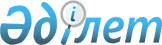 О признании утратившим силу решения Мугалжарского районного маслихата от 30 января 2018 года № 151 "Об утверждении Плана по управлению пастбищами и их использованию по Мугалжарскому району на 2018-2019 годы"Решение Мугалжарского районного маслихата Актюбинской области от 5 декабря 2018 года № 256. Зарегистрировано Управлением юстиции Мугалжарского района Департамента юстиции Актюбинской области 12 декабря 2018 года № 3-9-224
      В соответствии со статьей 7 Закона Республики Казахстан от 23 января 2001 года "О местном государственном управлении и самоуправлении в Республике Казахстан" и статьей 27 Закона Республики Казахстан от 6 апреля 2016 года "О правовых актах", Мугалжарский районный маслихат РЕШИЛ:
      1. Признать утратившим силу решение Мугалжарского районного маслихата от 30 января 2018 года №151 "Об утверждении Плана по управлению пастбищами и их использованию по Мугалжарскому району на 2018-2019 годы" зарегистрированное в реестре государственной регистрации нормативных правовых актов № 3-9-177, опубликованное 7 марта 2018 года в эталонном контрольном банке нормативных правовых актов Республики Казахстан в электронном виде).
      2. Государственному учреждению "Аппарат маслихата Мугалжарского района" в установленном законодательном порядке обеспечить:
      1) государственную регистрацию настоящего решения в Управлении юстиции Мугалжарского района;
      2) направление настоящего решения на официальное опубликование в эталонном контрольном банке нормативных правовых актов Республики Казахстан.
      3. Настоящее решение вводится в действие со дня его первого официального опубликования.
					© 2012. РГП на ПХВ «Институт законодательства и правовой информации Республики Казахстан» Министерства юстиции Республики Казахстан
				
      Председатель сессии Мугалжарского районного маслихата 

Т. Казбеков

      Секретарь Мугалжарского районного маслихата 

Р. Мусенова
